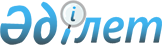 Қазақстан Республикасы өнімнің сәйкестігін бақылау туралы
					
			Күшін жойған
			
			
		
					Қазақстан Республикасы Үкіметінің қаулысы 2000 жылғы 29 қараша N 1787. Күші жойылды - ҚР Үкіметінің 2005.04.20. N 367 қаулысымен



      Мiндеттi түрде сертификаттауға жататын өнiмдер мен қызмет көрсетулердiң тiзбесiн қысқарту, халықаралық стандарттардың талаптарына сай және тұтынушылардың талаптарын қанағаттандыратын сапалы және бәсекеге қабiлеттi отандық өнiм әзiрлеу мен өндiруге жағдай жасау, өнiмдi сертификаттаудан өндiрiстер мен сапа жүйелерiн сертификаттауға көшу мақсатында Қазақстан Республикасының Yкiметi қаулы етеді:




      1. Қоса берiлiп отырған Мiндеттi түрде сертификаттауға жататын өнiмдер мен қызмет көрсетулердiң тiзбесi (бұдан әрi - Тiзбе) бекiтiлсiн.




      2. Қазақстан Республикасының Кедендік бақылау агенттігі импортталатын тауарларды кедендiк ресiмдеу кезiнде бекiтiлген Тiзбенi басшылыққа алсын.



      


Ескерту. 2-тармаққа өзгерту енгізілді - ҚР Үкіметінің 2003.07.28. N 751 


 қаулысымен 


.






      3. Қазақстан Республикасы Индустрия және сауда министрлiгiнiң Стандарттау, метрология және сертификаттау жөнiндегi комитетi заңнамада белгiленген тәртiппен мемлекеттiк сертификаттау жүйесiнiң нормативтiк құжаттарын осы қаулыға сәйкес келтiрсiн.



      


Ескерту. 3-тармаққа өзгерту енгізілді - ҚР Үкіметінің 2002.08.08. 


 N 888 


, 2003.07.28. N 


 751 


 қаулыларымен.






      4. "Стандарттардың немесе олардың адамдардың өмiрi, денсаулығы, азаматтардың мүлкi және қоршаған орта үшiн қауiпсiздiгiн қамтамасыз ететiн өзге де нормативтiк құжаттардың мiндетті талаптарына сәйкестiгiне мiндеттi сертификаттауға жататын өнiмдердiң (жұмыстардың, қызмет көрсетулердiң) тiзбесiн бекiту туралы" Қазақстан Республикасы Yкiметiнiң 1997 жылғы 15 шiлдедегi N 1112 
 қаулысының 
 (Қазақстан Республикасының ПҮКЖ-ы, 1997 ж., N 32, 295-құжат) күшi жойылды деп танылсын.




      5. Осы қаулы жарияланғаннан кейін бiр ай өткен соң күшiне енедi.

      

Қазақстан Республикасының




      Премьер-Министрі





Қазақстан Республикасы Үкіметінің  



2000 жылғы 29 қарашадағы      



N 1787 қаулысымен бекітілген     



Міндетті түрде сертификаттауға жататын өнімдер мен қызмет көрсетулердің






Тізбесі



     


 Ескерту. Тізбеге өзгерту енгізілді - ҚР Үкіметінің 2002.04.05. N 407 


 қаулысымен 


, 2002.08.08. N 888 


 қаулысымен 


, 2003.07.28. N 751 


 қаулысымен 


, 2003.11.27. N 1193 


 қаулысымен 


.




1. Автокөлік құралдары және олардың бөлiктерi, бөлшектерi


__________________________________________________________________



         СЭҚ ТН    !         Өнімнің атауы



          Коды     !



__________________________________________________________________



             1                          2



__________________________________________________________________



     870321100      Жүк-жолаушы автомобильдерін-фургондарын қоса 



     870321900      алғанда, жеңіл автомобильдер



     870322110      



     870322190



     870322900



     870323110



     870323190



     870323900



     870324100



     870324900



     870331100



     870331900



     870332110



     870332190



     870332900



     870333110



     870333190



     870333900     

     870410*        Жүк автомобильдері



     870421*



     870422*



     870423*



     870431*



     870432*



     870432910

     870210110      Жүргізушіні қоса алғанда, 10 немесе одан да көп



     870210190      адамдарды тасымалдауға арналған автомобильдер



     8702190110



     8702190310     

     871610*        Тіркеме және жартылай тіркеме, басқа да



     871620900      өздігінен жүрмейтін көлік құралдары



     871631000



     871639300



     871639510



     871639590



     871640000     

                    Жолаушыларды немесе жүктерді тасымалдау үшін



                    пайдаланатындардан басқа, арнайы мақсаттағы



                    автомобильдер;



     870510000      автокрандар;



     870590100      техникалық көмек көрсететін жүк автомобильдері

              Пневматикалық жаңа резеңке шиналар (дөңгелекқаптар): 

     401110000    жеңiл автомобильдерге арналған 



     401120100    автобустарға немесе жүк автомобильдерiне арналған



     401120900   

     Қалпына келтірілген, пневматикалық резеңке шиналар (дөңгелекқаптар):     

     401210300    жеңiл автомобильдерге арналған 



     401220900    автобустарға немесе жүк автомобильдерiне арналған



     700711100    Автокөлiкте пайдалануға мүмкiндiк беретiн өлшем



                  мен пiшiмдегi берiк жасалған (шыңдалған) немесе



                  көп қабатты шыныны қоса алғанда, қауiпсiз шыны 



     870821900    Автокөлiк құралдарына арналған қауiпсiздiк белдiгi



     38190000     Тежеуiш сұйықтығы     

     * 1-бағанда тауарлы субпозицияны көрсеткенде (СЭҚ ТН кодының алғашқы алты саны) аталған субпозицияға кіретін, барлық тауарлы подсубпозициялардың (СЭҚ ТН кодының тоғыз саны) өнім түрлері міндетті түрде сертификаттауға жатады.


2. Ауыл шаруашылығы техникасы 


__________________________________________________________________



         СЭҚ ТН    !         Өнімнің атауы



          Коды     !



__________________________________________________________________



             1                          2



__________________________________________________________________



                    Тракторлар:

     870120100      доңғалақты;



     870130000      шынжыр табанды

     842720110      Айырлы ұстағышы бар автотиегіштер; көтергіш



                    немесе



     842720190      тиегіш-түсіргіш құрылғымен жабдықталған басқа да



     842720900      автотиегіштер



     842890710



     842890790     

     843311510      Өздігінен жүретіндерін және тракторларға



     843311590      орнатылатындарын қоса алғанда, орақтар



     843311900



     843319510



     843319590



     843319700



     843320100



     843320510



     843320590     

     843340100      Сығымдағыш-жинағыштарды қоса алғанда, сабанға



     843340900      немесе шөпке арналған сығымдағыштар     

     843351000      Астық жинайтын, жүгері жинайтын, күріш жинайтын



     843352000      комбайндар     

                    Түйнек немесе тамыр жемістілерді жинайтын



                    машиналар:



     843353100      Картоп қазғыштар және картоп жинайтын машиналар



     843353300      қызылша жинайтын машиналар     

                    Сүрлем жинайтын комбайндар:



     843359110      өздігінен жүретін;



     843359190      басқалары     

     843610100      Жемшөп дайындауға арналған машиналар мен



                    механизмдер, дәнді дақылдарға, үрме бұршаққа,



                    асбұршаққа арналған уатқыштар мен диірмендер    

     843710000      Астық пен құрғақ бұршақты тазалауға, сұрыптауға



                    немесе калибрлеуге арналған машиналар 

     843410000      Сауын қондырғылары мен аппараттары, сүтті



     843420000      өңдеуге және қайта өңдеуге арналған жабдықтар 

     8435**         Шарап дайындауға арналған сығымдағыштар,



                    уатқыштар және сондай машиналар     

                    Құс шаруашылығына арналған жабдықтар:



     843621000      инкубаторлар және брудерлер;



     843629000      жұмыртқаларды сұрыптауға арналған машиналар



     843360100     

     ** 1-бағанда тауарлы позицияны көрсеткенде (СЭҚ ТН кодының алғашқы төрт саны) аталған тауарлы позицияға кіретін, барлық тауарлық субпозициялардың (СЭҚ ТН кодының алты саны) және подсубпозициялардың (СЭҚ ТН кодының тоғыз саны) өнім түрлері міндетті түрде сертификаттауға жатады.


3. Қызметтік-штаттық, азаматтық, спорттық қару


__________________________________________________________________



         СЭҚ ТН    !              Өнімнің атауы



          коды     !



__________________________________________________________________



             1                          2



__________________________________________________________________



     930320300      Ұңғысыз атыс қаруы



     930320800          

     930330000      Ұңғылы атыс қаруы

     930200*        Револьверлер және пистолеттер     

     * 1-бағанда тауарлы субпозицияны көрсеткенде (СЭҚ ТН кодының алғашқы алты саны) аталған субпозицияға кіретін барлық тауарлы подсубпозициялардың (СЭҚ ТН кодының тоғыз саны) өнім түрлері міндетті түрде сертификаттауға жатады.


4. Электротехникалық, радиотехникалық электронды бұйымдар


__________________________________________________________________



         СЭҚ ТН    !              Өнімнің атауы



          коды     !



__________________________________________________________________



             1                          2



__________________________________________________________________



     841821100      Тұрмыстық тоңазытқыштар және мұздатқыштар



     841821510



     841821910



     841821990



     841822000



     841829000



     841830910



     841830990



     841840910



     841840990     

                    Тамақ дайындауға арналған тұрмыстық электр 



                    құралдары:



     851610900      шайнектер, кофе қайнатқыштар, жұмыртқа пiсiр-



     851650000      гiштер;



     851660100      электр қайнатқыштар;



     851660700      электр плиталары, мармиттер, қуырғыштар, қуырғыш



     851660800      шкафтар, электр грильдерi;



     851671000      тостерлер, ростерлер, вафельницалар;



     851672000      электр табалар, фритюрницалар;



     851679100      қысқа толқынды пештер



     851679200     

                    Асхана жұмыстарын механикаландыруға арналған



                    тұрмыстық электр құралдары:



     850930000      кофе ұнтақтағыштар, миксерлер, көпiрткiштер,



     850940000      май пiскiштер, шырын сыққыштар;



     850980000      ет тартқыштар;



                    картоп тазалағыштар,



                    пышақ қайрақтары,



                    электр пышақтары,



                    кеспе кескiштер;



                    бөлiктеп кескiштер,



                    ас қалдықтарын жаратқыштар;



     842211000      тұрмыстық ыдыс жуатын машиналар;



     842111000      қуаты 1 кВт/сағ дейiн және өнiмдiлiгi 50 л/сағ



                    дейiн сүт тартуға арналған электр сепараторлары

     8510**         Электр ұстаралар, шаш алатын машинкалар, электр



                    эпиляторлары     

     850910*        Шаңсорғыштар және су соратын жинағыш машиналар



     850920000      Еден сүрткiштер



     845011110      Тұрмыстық кiр жуатын машиналар, киiм сыққыш



     845011190      тұрмыстық центрифугалар



     845012000



     842112000

     851640*        Электр өтектер

     901910100      Вибромассажды электр аппараттар

     851631*        Электрлi шаш кептiргiштер (фендер), шаштараздық



     851632000      мақсатқа арналған басқа да электр құралдары     

     851633000      Электрлi қол кептiргiштер



     845130100      Тұрмыстық өтектегiш машиналар

     842139300      Ауа тазартқыштар



     851610110      Бойлерлi және ағынды су жылытқыштар



     851610190

     851621000      Кеңiстiктi жылытатын электр құралдары (электр



     851629100      каминдерi, панельдi жылытқыштар, радиаторлар



     851629500      және конвекторлар, электр жылытқыштар және 



     851629910      электр көрпешелерi, электр жылу вентиляторлары) 

     841451900      Вентиляторлар

     841591900      Қабырға, терезе кондиционерлерi

     8510**         Электр қоңыраулар

     8510*          Электр тiс щеткалар

     845210*        Тұрмыстық электр тiгiн машиналар, электр тоқыма



     844720980      машиналар     

     850810910      Қоса жасалған электр двигательдерi бар



     850810990      (дрельдер, перфораторлар, сорғыштар, гайка 



     850820100      бұрағыштар, қайрақтар және басқалар) қолмен



                    iстейтiн электр механикалық аспап



     850820300



     850880510



     850880530



     850880590



     850880700



     850880800



     850880900     

     85151100       Электр дәнекерлегiштер және дәнекерлегiш 



                    пистолеттер



     851580910      Үлдiр желiмдеуге және күйдiрiп оюға арналған



                    электр құралдары

     851629990      Электр желiмдегiштер

     851629990      Электр жылтыратқыштар

     961380000      Желiден қоректенетiн электр тұтатқыштар     

     850720310      Аккумуляторлар және қышқылды аккумулятор



     850720390      батареялары



     850720810



     850720890     

     850730910      Аккумуляторлар және сiлтiлi аккумулятор



                    батареялары



     850730930



     850730980



     850740900



     850780910



     850780990

                    Ойын-сауық сипатындағы электронды аппаратура:



     851821900      желiден қоректенетiн көпбағдарламалы дыбысы



     851821900      қатты репродукторлар;



     852110300      бейне жазатын және бейне көрсеткiш аппаратура;



     852110800



     852190000



     852010000      магнитофондар және басқа да дыбыс жазатын



                    аппаратура;



     920710100      электр музыкалық аспаптар;



     920710800   



     920790100



     920790900



     852713100      желiден қоректенетiн радио хабарларын таратуға



     852713910      арналған қабылдаушы аппаратура;



     852719000



     852721200



     852721520



     852721590



     852721700



     852721920



     852812*        телевизия қабылдаушы аппаратура (теледидарлар);



     852813000      электр ойнатқыш құрылғылар, электр дыбыс



     851839000      күшейткiш құрылғылар



     851810900     

                    Сатылатын кеңселiк құрал-жабдықтар:



     846912000      электр жазу машинкалары;



     846920000      электрографиялық көшiру құралдары;



     846911000      желiден қоректенетiн микрокалькуляторлар;



     851721000      факсимильдi аппараттар



     847021000



     851722000



     847029000     

     847110100      Электронды есептегiш машиналар (компьютерлер)



     847110900      және олардың құрамдас бөлiктерi (мониторлар, 



     847130000      принтерлер, қоректену блоктары, процессорлар 



     847160400      және т.б.)



     847160500



     847160600



     847160900



     847190000     

     853650110      Электр тiзбелерге коммутациялауға немесе қосуға



     853650150      арналған немесе кернеуі 1000 В-тан аспайтын



     853650190      электр тiзбелердегi электр аппаратурасы 



     853650900      (ажыратқыштар, қосқыштар, бөлгiштер, қосушылар, 



     853690*        сөндiргiштер, ажыратушылар, ауыстырушылар,



                    контакторлар)

     850431310      тұрмыстық электр құралдары на арналған



     850431390      трансформаторлар, автотрансформаторлар



     850431900      және кернеу стабилизаторлары;     

     851539130      Тұрмыстық пiсiргiш электр жабдық



     851539180



     851539900     

     850220910      Қуаты 16 кВт-қа дейiн iшкi жану қозғалтқышы бар



     850220990      генераторлы электр қондырғылар     

     850140910      қуаты 3 кВт-қа дейiн ауыспалы ток



     850140990      қозғалтқыштары



     850151100  



     850151900



     850152910     

     903031900      ток күшiн, кернеуiн, кедергiсiн немесе



     903039300      қуатын өлшеуге немесе бақылауға



     903039910      арналған аппаратуралар және құралдар, электр



     903039990      энергиясын есептегiштер



     902830110      



     902830190

     740811000      Кабель өнімі



     740819100



     741300910



     741300990



     760511000



     760519000



     854420000



     854441000



     854441900



     854449200



     854449800



     854451000



     854459800



     854460*     

     854620100      Электр изоляциялық материалдар



     854690100



     854690900     

     853939300      Қатты қысымды натрий, сынап шамдары



     853939510



     853939590



     853939900



     842810910     Жолаушы лифтiлерi

     * 1-бағанда тауарлы субпозицияны көрсеткенде (СЭҚ ТН кодының алғашқы алты саны) аталған субпозицияға кiретiн, барлық тауарлы подпозициялардың (СЭҚ ТН кодының тоғыз саны) өнiм түрлерi мiндеттi түрде сертификаттауға жатады.



     ** 1-бағанда тауарлы позицияны көрсеткенде (СЭҚ ТН кодының алғашқы төрт саны) аталған позицияға кiретiн, барлық тауарлы субпозициялардың (СЭҚ ТН кодының алты саны) және подсубпозициялардың (СЭҚ ТН кодының тоғыз саны) өнiм түрлерi мiндеттi түрде сертификаттауға жатады.


5. Байланыс құралдары


__________________________________________________________________



         СЭҚ ТН    !              Өнімнің атауы



          коды     !



__________________________________________________________________



             1                          2



__________________________________________________________________



     852510900      Жалпы қолданыстағы қабылдайтын және тарататын



                    радиобайланыс аппаратурасы радиобайланыс (жеке 



                    радиобайланыс аппаратурасы)     

     852510900      Жылжымалы және тiркелген қызметтердiң қабыл-



                    дау-тарату радиостанциялары (ұялы байланыс



                    желiлерi үшiн)     

     851711000      Сымсыз трубкалы телефон аппараттарын,



     851719900      таксофондарды қоса алғанда, электр телефон



                    аппараттары     

     851721000      Фототелеграфты және факсимильдi байланысқа



     851722000      арналған аппаратура

     852520910      Транк және ұялы радиобайланыс жүйелерiндегi



     852521990      аппаратура және оның құрамдас бөлшектерi     

     852510900      Радиотелефонды және радиотелеграфты



                    байланысқа арналған тарататын аппаратура     

     8525**         Спутниктiк байланыстың жердегi станциялары

     ** 1-бағанда тауарлы позицияны көрсеткенде (СЭҚ ТН кодының алғашқы төрт саны) аталған тауарлы позицияға кiретiн, барлық тауарлы субпозициялардың (СЭҚ ТН кодының алты саны) және подсубпозициялардың (СЭҚ ТН кодының тоғыз саны) өнiм түрлерi мiндеттi түрде сертификаттауға жатады.


6. Мемлекеттік құпияларды құрайтын мәліметтерді қорғаудың техникалық құралдары*


__________________________________________________________________



         СЭҚ ТН    !              Өнімнің атауы



          коды     !



__________________________________________________________________



             1                          2



__________________________________________________________________



     854320000      Құпия ақпаратты қорғаудың қабылданған шарала-



     854389000      рының тиiмдiлiгiн бақылау құралдарын қоса



                    алғанда, техникалық арналар бойынша жария



                    етiлуiнен құпия ақпаратты қорғаудың техникалық



                    құралдары, негiзгi және қосымша техникалық



                    құралдар мен қорғалған орындаудағы жүйелер:



                     оптикалық, оптика-электронды, телевизиялық,



                    жылу арқылы көру (инфрақызыл), лазерлi, фото



                    және ақпаратты басқа да түсiрiп алатын визуалдық



                    құралдармен жүзеге асырылатын, толқындардың



                    ультракүлгiн және инфрақызыл диапазонында оп-



                    тикалық белгiлердi (бейнелердi) ұстап алудан



                    құпия ақпаратты қорғаудың техникалық құралда-



                    ры;



                     акустикалық, гидроакустикалық, виброакустика-



                    лық, лазерлiк және сейсмикалық құралдармен



                    жүзеге асырылатын, ауада, суда, қатты ортада та.



                    ралатын акустикалық белгiлердi ұстап алудан



                    құпия ақпаратты қорғаудың техникалық құралда-



                    ры;



                     қорғаныс объектiлерi жұмыс iстегенде пайда бо-



                    латын, электромагниттi белгiлердi ұстап алудан,



                    соның iшiнде, магнитометриялық, радиотехника-



                    лық, радиолокациялық құралдармен жүргiзiлетiн,



                    ақпаратты өңдеудiң техникалық құралдары жұмыс



                    iстегенде пайда болатын, жанама электромагниттi



                    сәулеленудi ұстап алудан құпия ақпаратты



                    қорғаудың техникалық құралдары;



                     ток өткiзетiн коммуникацияларда таратылатын,



                    электр белгiлердi ұстап алудан құпия ақпаратты



                    қорғаудың техникалық құралдары.

     854320000      Рұқсатсыз кiруден құпия ақпаратты қорғаудың



     854389000      техникалық құралдары:



     830140900       бәсең қорғаудың техникалық құралдары, соның



                    iшiнде микропроцессор арқылы басқарылатын,



                    радиомен басқарылатын құлыптар;



                    әртүрлi үлгiдегi электр датчиктер; қорғаудың 



                    және бақылаудың телевизиялық жүйелерi, СВЧ және



                    радиолокациялық жүйелер, лазерлi жүйелер, оп-



                    тикалық және инфрақызыл жүйелер; акустикалық



                    жүйелер; кабельдi жүйелер; ұқсастандыру



                    құрылғылары; физикалық ақпарат көздерiн



                    тасымалдау және сақтау үшiн арнаулы құралдар



                    (стриммерлер кассеталары, магниттi және оптика-



                    лық дискiлер)     

     847170510      Құпия ақпаратты қорғаудың бағдарламалық



     847170530      құралдары:



     847170590      ақпаратты алуды шектеудi қамтамасыз ететiн



     847170600      бағдарламалар;



     847170900       әртүрлi белгiлерi бойынша терминалдар мен пай-



     847180100      даланушыларды ұқсастандыру және дәлме-дәлдеу



     847180900      бағдарламалары, соның iшiнде ұқсастандырудың



                    (дәлме-дәлдеудiң) сенiмдiлiгiн арттыру



                    бағдарламалары;



                     рұқсат етiлмеген ақпарат алудан құпия ақпаратты



                    қорғау жүйесiнiң жұмыс iстеуiн тексеру



                    бағдарламалары;



                     қорғау құралдарының бүтiндiгiн бақылау 



                    бағдарламалары.                 

                    Ақпаратты өңдеудiң қорғалған бағдарламалық



                    құралдары:



     847170510      автоматтандырылған жұмыс орындары (АЖО)



     847170530      қолданбалы бағдарламаларының пакеттерi;



     847170590      есептегiш желiлердiң дерекқорлары;



     847170600       басқарудың автоматтандырылған жүйелерінің



     847170900      бағдарламалық құралдары



     847180100



     847180900     

                    Жалпы мақсаттағы бағдарламалық құралдар:



     847170510      операциялық жүйелер;



     847170530      дерекқорларды басқару жүйелерi



     847170590



     847170600



     847170900



     847180100



     847180900     

                    Құпия ақпаратты қорғаудың бағдарламалық-тех-



                    никалық құралдары:



     847170510      ол кіру ережелерін бұзған кезде пайдаланушының 



     847170530      бағдарламасын үзу құрылғысы;



     847170590      деректерді өшіру құрылғылары;



     847170600      ақпаратқа рұқсатсыз кіру кезінде дабыл белгісін



     847170900      беру құрылғылары;



     847180100      электрондық белгілерді тұйықтау құрылғылары;



     847180900      ақпараттық технологияларға енгізілген, ақпаратқа



                    кіруді шектейтін бағдарламалық-аппараттық



                    құралдар

     * Мемлекеттік құпияны құрайтын мәліметтерге рұқсаты бар ұйымдарға келіп түсетін техникалық құралдар міндетті түрде сертификаттауға жатады. Өнімді осы санатқа жатқызу Қазақстан Республикасы Мемлекеттік құпияларды қорғау агенттігінің қорытындысы негізінде белгіленеді.


7. Қатты, сұйық және газ түріндегі отынмен жұмыс істейтін жылытқыш аппаратура


__________________________________________________________________



         СЭҚ ТН    !              Өнімнің атауы



          коды     !



__________________________________________________________________



             1                          2



__________________________________________________________________



     732111100       Тамақ дайындауға арналған тұрмыстық газ



     732111900       пештері     

     732181100       Газды немесе газбен және отынның басқа



     732181900       түрлерімен жылытатын және жылытатын-пісіретін



                     пештер     

     732182100       Сұйық отынмен жылытатын пештер және су



     732182900       ысытқыштар     

     731100100       1,6 МПа-ға дейінгі қысымға сұйытылған көмір-



     731100910       сутекті газдарға арналған баллондар     

     840310*         Жылу қуаты 116 кВт-қа дейін жылытатын қазандар

     820560000       Сұйық отынмен дәнекерлейтін шамдар

     * 1-бағанда тауарлы субпозицияны көрсеткенде (СЭҚ ТН кодының алғашқы алты саны) аталған субпозицияға кіретін барлық тауарлы подсубпозициялардың (СЭҚ ТН кодының тоғыз саны) өнім түрлері міндетті түрде сертификаттауға жатады.


8. Тұрмыстық химия тауарлары


_________________________________________________________________



         СЭҚ ТН    !              Өнімнің атауы



          коды     !



_________________________________________________________________



             1                          2



_________________________________________________________________



     340220100      тазалайтын, жуу құралдары (синтетикалық жуу



     340220900      құралдары, жуу құралдары, ағарту, көгiлжiм



     340290100      түске бояу крахмалдау құралдары) ***



     340290900      



     340540000     

     350610000      дайын желiмдер және басқа да адгезивтер



     350691000           

     380810*        немесе дайын препараттар не бұйымдар



                    түрiндегi инсектицидтер     

     320500000      бояулар және лактар



     3208**         



     3209**

      * 1-бағанда тауарлы субпозицияны көрсеткенде (СЭҚ ТН кодының алғашқы алты саны) осы субпозицияға кiретiн барлық тауарлы подсубпозициялардың (СЭҚ ТН кодының тоғыз саны) өнiм түрлерi мiндеттi түрде сертификаттауға жатады.



      ** 1-бағанда тауарлы позицияны көрсеткенде (СЭҚ ТН кодының алғашқы төрт саны) осы тауарлы позицияға кiретiн, барлық тауарлы субпозициялардың (СЭҚ ТН кодының алты саны) және подсубпозициялардың (СЭҚ ТН кодының тоғыз саны) өнiм түрлерi мiндеттi түрде сертификаттауға жатады.


9. Адамның терісімен жанасатын, тамақпен және сумен байланысты халық тұтынатын тауарлар


__________________________________________________________________



         СЭҚ ТН    !              Өнімнің атауы



          коды     !



__________________________________________________________________



             1                          2



__________________________________________________________________



     484810110      Дәретхана қағазы, гигиеналық салфеткалар және



     481840130      сүлгiлер, тампондар, сәбилер жаялықтары және



     481840190      гигиеналық мақсаттағы осындай өнiм 



     481810100



     481810900



     481820200



     481820910



     481820990



     481830000     

     842121900      Суды сүзуге немесе тазалауға арналған тұрмыстық



                    құралдар (фильтрлер)

                    Вулканизацияланған резеңкеден жасалған гигиена-



                    лық немесе фармацевтикалық бұйымдар:



     401410000      контрацептивтер;



     401490100      сәбилер емiзiктерi және сәбилерге арналған



                    шығыршықтар;



     401490900      резеңке жылытқыштар;



     401490900      резеңке маталы төсенiш-клеенка;



     401511000      хирургиялық қолғаптар;



     401490900      су астында жүзуге арналған резеңке маскалар және



                    ерiнқаптар, шомылуға арналған бас киiмдер



     732393100      Таттанбайтын (тот баспайтын) болаттан жасалған



     732393900      асхана, ас үй, шаруашылық бұйымдары



     392410000      пластмассадан жасалған асхана және ас үй



                    ыдыстары, тұрмыстық заттар 



     392490110      сұйық тамақтарды құюға арналған асхана, ас үй



                    ыдыстары, полимер сауыттар;



     392490900



     392330


10. Буып-түю, құйып-сақтау ыдыстары


__________________________________________________________________



         СЭҚ ТН    !              Өнімнің атауы



          коды     !



__________________________________________________________________



             1                          2



__________________________________________________________________



     392330100      тағамдық өнімдерді тығындауға, буып-түюге,



     392330900      тасымалдауға арналған



                    пластмасса бұйымдары*



     731029100      тағамдық өнімдерді тығындауға, буып-түюге,     



                    тасымалдауға арналған



                    металл құтылар, кеспектер*



     732399910      шыны ыдыстардың металл қақпақшалары*



     392321000      Тамақ өнiмдерiн буып-түюге арналған



     392329100      поливинилхлорид, полиэтилен және басқа да 



     392329900      полимер материалдардан жасалған қаптар


11. Өңделген ағаш тауарлары


__________________________________________________________________



         СЭҚ ТН    !              Өнімнің атауы



          коды     !



__________________________________________________________________



             1                          2



__________________________________________________________________



     940330110      Мектепке арналған жиһаз



     940330190 



     940330910



     940330990



     940169000



     940179000



     940180000     

     940130100      Тұрмыстық жиһаз



     940130900



     940140000



     940150000



     940161000



     940169000



     940171000



     940179000



     940180000     

     441011000      Жоңқалы ағаш және талшықты ағаш тақталар



     441019100



     441019300



     441019500



     441019900



     441121000



     441129000



     441131000



     441139000



     441191000     

     441213110      Желімделген пәнер мен ағаштан жасалған ұқсас



     441213190      қабатты өнімдер



     441213900



     441214000



     441219000



     441222100



     441222910     

     360500000      Сіріңкелер


12. Құрылыс материалдары және конструкциялары


__________________________________________________________________



         СЭҚ ТН    !              Өнімнің атауы



          коды     !



__________________________________________________________________



             1                          2



__________________________________________________________________



     391810100      Түсқағаз қағазы (түсқағаздар) және басқа да



     391810900      қабырғалық жабындылар



     391890000



     481410000



     481420000



     481430000



     481490100



     481490900



     590500100



     590500310



     590500390



     590500500



     590500700



     590500900     

     590410000      Линолеум және едендік жабындыларға арналған



     590491100      басқа да полимерлі материалдар. Тоқылмаған



     590491900      материалдардан жасалған едендік жабындылар



     320411000      грунтовкалар, пигменттер, бояулар,



     320413000      эмальдар, лактар, су-эмульсия бояулары,



     320500000      жапсырмалар, тығындамалар, түсқағаздарға, 



     320619000      линолеумға, қаптама тақталарға арналған 



     320620000      желімдер***



     320630000



     320810100



     320810900



     320820100



     320820900



     320890100



     320890910



     320890990



     3209**



     321100000



     321410100



     321410900



     350190100



     350190900



     350610000



     350691000     

     252010000      Цемент және басқа да тұтқыр материалдар (гипс,



     252210000      әк және басқа да жергiлiктi тұтқыр материалдар)



     252220000



     2523**



     252400*        Асбест

     6810**         Ауыр, ұялы және ыстыққа төзiмдi бетоннан



                    жасалған бетонды және темiрбетон құрастырмалар.



                    Армирленген немесе армирленбеген цемент немесе



                    бетон бұйымдар     

     690410000      Құрылыс, керамикалық және силикаттық кiрпiш,



     690490000      қабырғалық блоктар, еден блоктары, көтеретiн



                    тақталар және керамикадан жасалған осындай



                    бұйымдар     

     392111000      Дыбыс ұстайтын, жылу ұстайтын және дыбыс



     392112000      жұтатын материалдардан (минералды



     392113*        мақтадан, шыны мақтасынан, шыны талшықтарынан,



     392114000      перлиттен, ұялы бетоннан, уақ тесiктi полимерлi



     6806**         материалдардан) жасалған бұйымдар     

     681110000      Асбест-цементтен және целлюлоза талшықтары



     681120110      бар цементтен немесе осындай материалдардан



     681120800      жасалған бұйымдар     

     680710100      Гидроизоляциялы жабу материалдары (жабу перга-



     680710900      ментi, қарақағаз, изол, толь және осындайлар)



     680790000          

     701690300      шыны пакеттерi



     701690900

     392520000      пластамассадан жасалған құрылыс



     392530000      бұйымдары (есіктер, табалдырықтар, терезелер,



                    жақтаулар, қақпақшалар)



     252020*        Құрғақ құрылыс қоспалары



     2517*          Қиыршық тас



     6810*          Жеңiл бетоннан жасалған бетон және темiрбетон



                    құрастырмалар

      * 1-бағанда тауарлы субпозицияны көрсеткенде (СЭҚ ТН кодының алғашқы алты саны) осы субпозицияға кіретін барлық тауарлы подсубпозициялардың (СЭҚ ТН кодының тоғыз саны) өнім түрлері міндетті түрде сертификаттауға жатады.



      ** 1-бағанда тауарлы позицияны көрсеткенде (СЭҚ ТН кодының алғашқы төрт саны) осы тауарлы позицияға кіретін барлық тауарлы субпозициялардың (СЭҚ ТН кодының алты саны) және подсубпозициялардың (СЭҚ ТН кодының тоғыз саны) өнім түрлері міндетті түрде сертификаттауға жатады.


13. Жеңіл өнеркәсіп өнімдері


_________________________________________________________________



         СЭҚ ТН    !              Өнімнің атауы



          коды     !



__________________________________________________________________



             1                          2



__________________________________________________________________



     5007**         Жібек маталар



     5208**         Мақта маталар



     5209**



     5210**



     5211**



     5212**

     5309**         Кендір маталар

     5111**         Жүн маталар



     511300000

     5407**         Химиялық талшық маталар



     5408**     

     5512**         Синтетикалық талшық маталар



     5513**



     5514**



     5515**



     5516**



     5802**         Қылшықты және түкті маталар

     6103**         Тоқыма өнеркәсiбiнiң өнiмдерi (костюмдер; пид-



     6104**         жактар; блайзерлер; шалбарлар; комбинезондар;



     6105**         қысқа балаң шалбарлар; жейделер; көйлектер;



     6106**         блузкалар; батниктер; спорт киiмдерi)



     6107**         тоқыма iш киiмдер (соның iшiнде түрсилер,



     6108**         кальсондар, түнгi жейделер, пижамалар, халаттар,



     6109**         комбинациялар; iшкi белдемшелер, панталондар,



     6110**         пеньюарлар, мәйкiлер, белдiктер, бюстгальтерлер,



     6111**         корсеттер)



     6112**         шұлық-ұйық бұйымдары (колготкилер;



     6113**         шұлықтар; гольфтер; ұйықтар)



     6114**         Қазақстанда жасап шығаратын және нәрестелерге 



     6115**         арналған тоқыма бұйымдар     

     6203**         Тігін бұйымдары (костюмдер;



     6204**         пиджактар; блайзерлер; шалбарлар;



     6206**         комбинезондар; бридждер; қысқа балақ



     6207**         шалбарлар; жакеттер; ұзын көйлектер;



     6208**         белдемшелер; белдемше-шалбарлар; жейделер;



     6209**         блузкалар; батниктер; мәйкілер; түрсилер;



     6210**         кальсондар; түнгі жейделер, пижамалар, халаттар,



     6211**         комбинациялар; ішкі белдемшелер; панталондар,



     6212**         пеньюарлар; төсектік, асханалық, дәретханалық,



     6302**         аспаздық киім-кешек)



                    Қазақстанда жасап шығаратын және нәрестелерге



                    арналған тігін бұйымдары     

     6401**         Былғарыдан, резеңкеден, тоқымадан және



     6402**         былғары мен резеңкені алмастырғыштардан



     6403**         жасалған аяқ киім



     6406** 



     6405**     

     ** 1-бағанда тауарлы позицияны көрсеткенде (СЭҚ ТН кодының алғашқы төрт саны) осы тауарлы позицияға кіретін барлық тауарлы субпозициялардың (СЭҚ ТН кодының алты саны) және подсубпозициялардың (СЭҚ ТН кодының тоғыз саны) өнім түрлері міндетті түрде сертификаттауға жатады.


14. Дәрілік құралдар


__________________________________________________________________



         СЭҚ ТН    !              Өнімнің атауы



          коды     !



__________________________________________________________________



             1                          2



__________________________________________________________________



     3003**         Буылмаған (3002, 3005, 3006 - позицияларда



                    көрсетiлгендерден басқа) дәрілік құралдар



                    (мөлшерленген дәрiлiк құралдар нысанында ұсы-



                    нылмаған немесе бөлшек сауда үшiн буылмаған)    

     3004**         Буылған (3002, 3005, 3006 - позицияларда



                    көрсетiлгендерден басқа) дәрілік құралдар



                    (мөлшерленген дәрілік құралдар нысанында ұсы-



                    нылған немесе бөлшек сауда үшiн буылған)     

     1211**         Парфюмерлiк, фармацевтикалық, инсектицидтiк,



                    фунгицидтiк және осындай мақсаттарда пайдала-



                    нылатын дәндерi мен жемiстерiн қоса алғанда, жас



                    немесе кептiрiлген, тұтас немесе ұсақталған,



                    түйiршiктелген немесе ұнтақталған өсiмдiктер,



                    олардың жеке бөлiктерi

      **1-бағанда тауарлы позицияны көрсеткенде (СЭҚ ТН кодының алғашқы төрт саны) осы тауарлы позицияға кiретiн барлық тауарлы субпозициялардың (СЭҚ ТН кодының алты саны) және подсубпозициялардың (СЭҚ ТН кодының тоғыз саны) өнiм түрлерi мiндеттi түрде сертификаттауға жатады.


15. Медициналық және ветеринарлық техника, медициналық және ветеринарлық бұйымдар мен санитарлық-гигиеналық мақсаттағы құралдар


__________________________________________________________________



         СЭҚ ТН    !              Өнімнің атауы



          коды     !



__________________________________________________________________



             1                          2



__________________________________________________________________



     3005**         терапевтикалық мақсаттарда, сондай-ақ хирургия



                    мен стоматологияда пайдалануға арналған мақта,



                    дәке, бинттер және осындай бұйымдар (таңу



                    материалдары, жапсырмалар, фармацевтикалық



                    заттар сiңдiрiлген немесе жабылған ыстық басу



                    заттары)     

     300650000      Алғашқы көмек көрсетуге арналған аптечкалар

     901831*        Инесi бар немесе инесi жоқ буылған шприцтер

     901890500      Қан құю жабдығы (бiр мәрте қан құю жүйесi)

     300610*        Тiгiс салуға арналған тазартылған хирургиялық



                    кетгут және осындай тазартылған материалдар,



                    жараларды хирургиялық жабу үшiн таза адгезивтi



                    тiндер, тазартылған сорғыш хирургиялық немесе



                    стоматологиялық қан тоқтататын заттар

      * 1-бағанда тауарлы субпозицияны көрсеткенде (СЭҚ ТН кодының алғашқы алты саны) осы субпозицияға кiретiн барлық тауарлы подсубпозициялардың (СЭҚ ТН кодының тоғыз саны) өнiм түрлерi мiндеттi түрде сертификаттауға жатады.



      ** 1-бағанда тауарлы позицияны көрсеткенде (СЭҚ ТН кодының алғашқы төрт саны) осы тауарлы позицияға кiретiн барлық тауарлы субпозициялардың (СЭҚ ТН кодының алты саны) және подсубпозициялардың (СЭҚ ТН кодының тоғыз саны) өнiм түрлерi мiндеттi түрде сертификаттауға жатады.


16. Парфюмерлік-косметикалық өнім


__________________________________________________________________



         СЭҚ ТН    !              Өнімнің атауы



          коды     !



__________________________________________________________________



             1                          2



__________________________________________________________________



     330300100      Әтір, хош иіс суы, иіс су



     330300900



     330290100     

     330410000      Күннен қорғайтын және күнге күюге, маникюрге



     330430000      және педикюрге арналған препараттарды қоса



     330420000      алғанда, косметикалық заттар немесе бояну 



                    заттары және бет, дене, қол, аяқ терiсiн күтуге



                    арналған заттар (емдiк заттардан басқа)     

     330491000      Ұнтақты сәндiк косметика, пудра (жинақысын қоса



     330690000      алғанда)     

     330610000      Ауыздың немесе тiстiң гигиенасына арналған



     330620000      препараттар, тiс пасталары, ұнтақтары, тiс 



     330690000      тазалағыш жiбек

     330510000      Шаш күтетiн косметикалық заттар



     330520000   



     330530000



     330590100



     330590900     

     330730000      Ванна қабылдауға арналған құрамдар

     330741000      Үй-жайларды хош иiстендiруге немесе



     330749000      дезодорациялауға арналған құралдар (тұрғын үй-



                    жайлардың ауасын тазартқыштар, иiс жұтқыштар)  

     330720000      Жеке пайдалануға арналған дезодоранттар және



                    антипреспиранттар

     330710000      Қырынар алдында, қырыну кезiнде және



                    қырынғаннан кейiн пайдаланылатын құралдар     

     330790000      Түкті жою құралдары (депиляторийлер)

     340111000      Иіс сабын     

     340119000      сабын ретінде шақпақ, кесек нысанында



                    пайдаланылатын



     340120100      сабын және тері үстілік-активті органикалық



                    заттар



     340120900      

     307490000      Маса мен шыбын-шіркейден қорғану құралдары



     330790000      (кремдер, лосьондар)

     170410110      Сағыз



     170410190



     170410910



     170410990


17. Ауыл шаруашылығы өндірісінің және тамақ өнеркәсібінің өнімдері


__________________________________________________________________



         СЭҚ ТН    !              Өнімнің атауы



          коды     !



__________________________________________________________________



             1                          2



__________________________________________________________________



     160100*        шұжықтар және ет, ет өнiмдерiнен немесе қаннан



                    жасалған сондай өнiмдер, олардың негiзiнде



                    дайындалған тағамдық өнiмдер***     

     1602**         Еттен, ет өнiмдерiнен немесе қаннан жасалған



                    дайын өнiмдер және консервiлер, еттi-өсiмдiктi



                    және майлы-бұршаққапты консервiлер

     1604**         балықтан жасалған дайын немесе консервiленген



                    өнiмдер, бекiре және лососьтiң уылдырығы



                    (табиғи және жасанды), уылдырықты



                    алмастырғыштар***     

     160300*        Ет, балық экстрактiлерi, сорпалық қоспалар



     210410100     

     0402**         қоюлатылған немесе қант қосылған не тәттi



                    заттары бар, сүт және кiлегей, құрғақ сүт



                    өнiмдерi***     

     0405**         Сары май және сүт тоңмайы, сүт пасталары

     0406**         Iрiмшiктер

     150100*        сығымдап немесе ерiткiштiң көмегiмен



                    экстрагирленген немесе экстрагирленбеген,



                    тортасы айырылған шошқа майы



                    (лярдтi қоса алғанда) және үй құсының майы***

     150200*        сығымдап немесе ерiткiштiң көмегiмен



                    экстрагирленген немесе экстрагирленбеген,



                    тортасы айырылған iрi қараның және ұсақ мүйiздi



                    малдың тоңмайы***

     1507**         тазартылған, тазартылмаған (химиялық құрамы



     1508**         өзгертiлмеген) өсiмдiк майлары***:



     1509**         соя майы;



     151000         арахис майы;



     1511**         зәйтүн майы;



     1512**         пальма майы;



     1513**         күнбағыс майы;



     1514**         мақсары немесе мақта майы,



     1515**         жүгерi майы     

     1517*          маргарин өнiмi, тамаққа пайдалануға жарамды,



                    жануарлар немесе өсiмдiк майларынан және



                    әртүрлi майлардың қоспасынан жасалған қоспалар



                    немесе дайын өнiмдер***

     1516*          толық немесе жартылай гидрогенезирленген,



                    интерэтерифицирленген, реэтерифицирленген



                    немесе элаидизирленген тазартылған немесе



                    тазартылмаған жануар немесе өсiмдік тоңмайлары



                    мен майлары және олардың қоспалары***     

     2001*          Сiркеде немесе сiрке қышқылында дайындалған



                    немесе консервiленген көкөнiс, жемiс, жаңғақтар



                    және өсiмдiктердiң басқа да жеуге жарамды



                    бөлiктерi (жемiс консервiлерi), маринадталған



                    саңырауқұлақтар     

     2002**         Сiрке немесе сiрке қышқылы қосылмай консер-



                    вiленген томаттар     

     2004**         Сiрке немесе сiрке қышқылы қосылмай консер-



     2005*          вiленген басқа да көкөнiс     

     200600*        арналған қант немесе басқа тәттi заттарда



                    консервiленген (қант шырыны сiңдiрiлген,



                    қабыршақталған) жемiстер, жаңғақтар,



                    жемiстердiң қабығы және өсiмдiктердiң басқа да



                    бөлiктерi***     

     2007**         жылумен өңделген, соның iшiнде қант және басқа



                    да тәттi заттар қосылған джем, тосап, сiрке,



                    конфитюрлер, мұраппалар, цукаттар, жасанды бал,



                    жемiс-жидек езбесi***     

     2008**         өзге де әдiспен дайындалған немесе



                    консервiленген жемiстер (жидектер), жаңғақтар



                    және өсiмдiктердiң жеуге жарамды басқа да



                    бөлiктерi, соның iшiнде қант қоспалары не тәттi



                    заттары немесе спиртi бар немесе жоқ заттар***

     2009**         қант, басқа да тәттi заттар қосылған немесе



                    қосылмаған жемiс сөлi және көкөнiс сөлi,



                    көкөнiс сусындары мен шырындары          

     2201**         қант немесе басқа тәттi заттар қосылмаған,



                    газдалған, табиғи немесе жасанды минералды



                    суларды қоса алғанда, сулар     

     2202**         қант немесе басқа тәттi заттар не хош иiстi



                    заттар қосылған, газдалған алкогольсiз, басқа



                    да алкогольсiз сусындар

     2203**         Сыра     

     2204**         Күшейтiлген сығынды жүзiм шырыны, шымырлататын



                    шараптарды, шампанды қоса алғанда, таза жүзiм  



                    шараптары***     

     220600*        өсiмдiк немесе хош иiстi экстрактiлер қосылған



                    вермут және таза жүзiм шараптары***

     220600*        ашытылған басқа да сусындар (сидр, балды сусын,



                    жемiс-жидек шараптары)***     

     2207**         Кемiнде 80% айн. спирт концент-



                    рациясы бар денатураттанбаған этил спиртi     

     2208**         80% айн. аз спирт концентрациясы бар



                    денатураттанбаған этил спиртi; 1,5% айн. астам



                    спирт концентрациясы бар спиртті тұндырмалар,



                    ликерлер және басқа да алкогольдi iшiмдiктер    

     220900*        сiрке суы және сiрке қышқылынан алынған оның



                    алмастырғыштары (шараптық сiрке суы)***     

     1701**         құрақ немесе қызылша қанты, қатты күйдегi



                    химиялық таза сахароза***     

     1702**         қатты күйдегi химиялық таза лактозаны,



                    мальтозаны, глюкозаны қоса алғанда, қанттың



                    басқа түрлерi***     

     1704**         Құрамында какао жоқ, қанттан жасалған



                    кондитерлiк бұйымдар (ақ шоколадты қоса



                    алғанда):



                    карамель және драже;



                    пастила және зефир;



                    мармелад;



                    шоколадсыз қабыршақ жалатылған кәмпиттер;



                    қабыршақталмаған жұмсақ кәмпиттер;



                    помадалық кәмпиттер;



                    ақ шоколад;



                    ирис     

     1806**         құрамында какао бар шоколад және басқа тағамдық



                    өнiмдер, шоколад пасталары***     

     180500000      қант немесе басқа тәттi заттар қосылмаған какао



                    ұнтағы***     

     0901**         кофеинi бар немесе кофеинi жоқ қуырылған немесе



                    қуырылмаған кофе, құрамында кофесi бар кофе



                    алмастырғыштар***

     0902**         хош иiстендiрiлген немесе хош иiстендiрiлмеген



     090300000      көк және қара шай, мате (парагвай шайы)***     

     090411900      кептiрiлген, үгiтiлген немесе ұнтақталған бұрыш



     090412000                          

     090500000      тұздықтар***: ваниль;



     0906**         корица және қоңыр ағаш гүлдерi;



     090700000      қалампыр (жемiстерi, гүлдерi);



     0908**         жұпар ағаш жаңғағы, мацис және кардамон;



     0909**         анис, бадьян, фенхел, кориандр, тмин дәндерi,



                    арша жемiстерi;



     0910**         жанжабiл, зағыпаран, куркума (гарбец), тимьян,



                    лавр жапырағы;

     1108**         крахмал***

     110100         бидай немесе қара бидай ұны

     1102**         астық (бидай және қара бидайдан басқа) ұны***:



                    қара бидай ұны;



                    жүгерi ұны;



                    күріш ұны;



                    басқа астық ұны     

     1103**         жарма және астық түйiршiктерi, iрi тартылған



                    ұн***:



                    бидай;



                    сұлы;



                    жүгерi;



                    күріш;



                    қарақұмық;



                    арпа, арпа жармасы ұны, тары



     1104**         басқа әдiстермен (түлеу, жапыру, үлпектелген,



                    құлатылған, дән сағы немесе ұсақталған



                    түрiндегi) өңделген дән, бүтiн дәндiк, үлпек



                    түрiнде жапырылған немесе үгiтiлген ұрықтар***

     1105**         майда және iрi тартылған ұн, жарма, картоп



                    үлпектерi және түйiршiктерi***     

     190211000      Ашытқысыз қамырдан жасалған қоспасы бар немесе



     190219*        қоспасыз, пiсiрiлмеген бұйымдар (макарон



                    бұйымдары):



     190220*        спагетти;



     190240*        макарондар;



                    кеспе және түтiк кеспелер;



                    клецкалар;



                    тұшпаралар (равиольдер, варениктер);



                    капеллони;



                    кускус;



                    басқалары     

     1904**         Астық дақылдары дәндерiн немесе дән өнiмдерiн



                    үрлеу немесе қуыру жолымен алынатын дайын тағам



                    өнiмдерi



                    (құрғақ таңғы ас)     

     1905**         Нан, ұнды кондитер бұйымдары, печенье және құра-



                    мында какао жоқ, басқа да нан өнiмдерi, вафельдi



                    дискiлер, фармацевтикалық мақсатта пайдалануға



                    жарамды бос капсулалар, вафли, күрiш қағазы



                    және ұқсас өнiмдер     

     250100*        тұз (асханалық тұзды, таза натрий хлоридiн қоса



                    алғанда)     

     2402**         Сигареттер, сигареллалар, сигаралар, папиростар



                        



     2403**         Темекi жапырағы     

     2101**         Кофе экстрактылары, эссенциялары және



                    концентраттары, кофе, шай, мате концентраттары,



                    эссенциялары, экстрактылары негiзiнде жасалған



                    бұйымдар, қуырылған цикорий және кофенің басқа



                    алмастырғыштары және олардан жасалған



                    экстрактiлер, эссенциялар мен концентраттар     

     2102**         активтi және активтi емес) ашытқылар, басқа бiр



                    клеткалы өлi микроорганизмдер (вакциналардан



                    басқа), дайын наубайлық ұнтақтар

     2103**         соустар, дәмдiк қоспалар, аралас астатым, қыша



                    ұнтағы және дайын қыша     

     2104*          Сорпа және бульондар, оларды әзiрлеу үшiн



                    дайындамалар, тағамдық өнiмдердiң гомогенизер-



                    ленген қоспалары, көкөнiстiк, басыртқылық,



                    түстiк консервiлер     

     210500*        Құрамында какаосы бар немесе жоқ, балмұздақ



                    және тамақтық мұздардың басқа түрлерi     

     350300*        желатиндер және желатин туындылары***



     1001**         астық тұқымдастар:



                    бидай және қара бидай қоспасы (майлы дақыл)



     100200000      қара бидай



     100300*        арпа



     100400000      сұлы



     1005**         жүгері



     1006**         күріш



     100700*        құмай жүгері астығы



     1008**         қарақұмық, тары, субидайық тұқымдары; басқа



                    астық тұқымдастар



     120720100      шикiзатқа арналған қоза тұқымы

      * 1-бағанда тауарлы субпозицияны көрсеткенде (СЭҚ ТН коды- ның алғашқы алты саны) осы субпозицияға кiретiн барлық тауарлы подсубпозициялардың (СЭҚ ТН кодының тоғыз саны) өнiм түрлерi мiндеттi түрде сертификаттауға жатады.



      ** 1-бағанда тауарлы позицияны көрсеткенде (СЭҚ ТН кодының алғашқы төрт саны) осы тауарлы позицияға кiретiн барлық тауарлы субпозициялардың (СЭҚ ТН кодының алты саны) және подсубпозициялардың (СЭҚ ТН кодының тоғыз саны) өнiм түрлерi мiндеттi түрде сертификаттауға жатады.


18. Отындық шикізат


__________________________________________________________________



         СЭҚ ТН    !              Өнімнің атауы



          коды     !



__________________________________________________________________



             1                          2



__________________________________________________________________



     271000270      Автомобиль бензиндері



     271000290



     271000320



     271000340



     271000360



     271000690      Дизель отыны (газойль)



     271000550      Мұнай отыны. Мазут. Керосин



     271000590



     271000740



     271000760



     271000770



     271000780     

     271000870      Мотор майлары



     271000980     

     271000920      Трансмиссиялық майлар (тісті дөңгелектерге және



                    редукторларға арналған майлар)



     271000980    Мұздатқыш машиналарға арналған майлар



     271000870    Турбиналық майлар



     271000870    Компрессор майлары



     271000960    Электр оқшаулау майлары (конденсатор және



                  трансформатор майы)



     271111000    Сұйытылған табиғи газ



     271112110    Отын ретiнде пайдалануға арналған пропан



     271121000    Газ тәрiздi күйдегi табиғи газ



     271000610    Дизель отыны



     271000650



     271000690

 



19. Ойыншықтар


__________________________________________________________________



         СЭҚ ТН    !              Өнімнің атауы



          коды     !



__________________________________________________________________



             1                          2



__________________________________________________________________



     36041000       Пиротехникалық ойыншықтар, петардалар, от



     36049000       шашқыштар, бенгал отының шырақтары

     950310*        Электрлендiрiлген ойыншықтар 



     950100100      Пластмасса ойыншықтар



     950210100    



     950320100



     950330300



     950349300 

     950310100    Металл ойыншықтар 



     950310900



     950100100 

     950210900    Матадан, үлбiрден, мақтадан, тоқыма емес



     950341000    материалдардан жасалған ойыншықтар



     950390370

     950210900    Резеңке ойыншықтар



     950349900  



     950390340    Фарфордан, керамикадан, папье-машеден, ағаш



     950390990    жаңқалары массасынан жасалған ойыншықтар     


19-1. Зергерлiк бұйымдар, зергерлердің алтын мен күмiстен жасаған бұйымдары және басқа бұйымдар


___________________________________________________________________



   СЭҚ ТН                             Өнiмнiң атауы



    коды



___________________________________________________________________



      1                                     2



___________________________________________________________________



     7113         Қымбат бағалы металдардан немесе қымбат бағалы



                  металдар жалатылған металдардан жасалған зергерлiк



                  бұйымдар және олардың бөлiктерi



     7114         Зергерлердiң алтыннан немесе күмiстен, қымбат



                  бағалы металдардан немесе қымбат бағалы металдар



                  жалатылған металдардан жасалған бұйымдары және



                  олардың бөлiктерi



     7115         Қымбат бағалы металдардан немесе қымбат бағалы



                  металдар жалатылған металдардан жасалған басқа



                  бұйымдар     


19-2.       Қаупi ықтимал өндiрiске арналған өнiмдер


     902000900    жеке қорғану құралдары



     650610100



     650610800



     731210590    болат арқандар (жалпы мақсаттағы, пайдалануға



     731210820    және терең барлау бұрғылауына арналған көтергiш



     731210840    тұйық, тартатын тұйық, тальдiк, арматуралық) 

     731210860



     731210880



     731210990



     730900100



     730900900



     731010000 

     730410100    мұнай өңдеу және мұнай-химия өнеркәсiбiнiң



     730410300    құрақсыз болат құбырлары



     730410900



     730429110

     730410100    ыстықтай қақталған құрақсыз болат құбырлар



     730410300



     730410900



     730410100    суықтай қақталған және жылыдай қақталған



     730410300    құрақсыз болат құбырлар



     730410900 

     730410100    прецизиялық болат құбырлар



     730410300



     730410900



     730449910    таттанбайтын болаттан жасалған, ыстықтай қақталған



                  құрақсыз құбырлар 



     730449910    таттанбайтын болаттан жасалған, суықтай және



                  жылыдай қақталған құрақсыз құбырлар



     730421000    ұшталған болат бұрғылау құбырлары және олардың 



                  муфталары



     730429110    орама құбырлар және олардың муфталары



     730429190



     730429110    сорғы-компрессорлық құбырлар және олардың



                  муфталары



     730429110    геологиялық-барлау бұрғылауына арналған орама



                  және құдықтық құбырлар және олардың



                  қапсырмалары



     730421000    геологиялық-барлау бұрғылау құбырлары және



                  олардың муфталары



     730421000    геологиялық-барлау бұрғылауына арналған,



                  қапсырмамен жалғасқан болат бұрғылау құбырлары



     730421000    шешiлмелi керн қабылдағыш снарядтарға арналған



                  бұрғылау құбырлары



     730410100    магистральды газ-мұнай өткiзгiштерге арналған



                  дәнекерленген болат құбырлар



     730410300



     730410900



     73051100



     73051200



     73051900



     730610100



     730610190



     730610900 

     730723100    магистральды болат құбыр өткiзгiштердiң желiлiк



     730793110    бөлiктерiнiң бұрылымдарындағы имек жүргiзгiштер



     730793910    мен қисық қондырмалар



     730723100    Ру 10 МПа-ға (10 кгс/см3) дәнекерленген құрақсыз



                  болат құбырлардың бөлшектерi:



     730723900



     842511900    көтергiш тальдар және электр қозғалтқышы бар



                  көтергiштер



     841950900    су, бу немесе газ, 0,07 Мпа-дан (0,7кгс/см3)



                  жоғары қысымда сығылған, сұйытылған және



                  ерiтiлген газ қысымымен жұмыс iстейтiн ыдыстар



                  (ыдыстар, цистерналар, баллондар және бөшкелер)


20. Қазақстан Республикасында міндетті түрде сертификаттауға жататын қызмет түрлерінің номенклатурасы


__________________________________________________________________



         СЭҚ ТН    !              Өнімнің атауы



          коды     !



__________________________________________________________________



             1                          2



__________________________________________________________________ 



                    Қоғамдық тамақтандыру кәсіпорындарының



                    қызметтері     

                    Автокөлік құралдарын жөндеу және техникалық



                    қызмет көрсету                    

                    Туристiк және экскурсиялық қызметтер көрсету



                    Қонақ үйлердiң, мотельдердiң, кемпингтердiң



                    қызметтер көрсетуi

                    Химиялық тазарту қызметтерiн көрсету

                    Автомобильдерге май құю станцияларының және



                    мұнай өнімдері базаларының қызметтер көрсетуі

                    азаматтық авиация саласындағы қызмет



                    көрсетулер, соның iшінде:

                    авиациялық техникаға техникалық қызмет көрсету



                    және жөндеу жөніндегі;

                    авиациялық қауiпсiздiктi қамтамасыз ету



                    жөнiндегi;

                    әуеайлаққа техникалық қызмет көрсету, оны ұстау



                    және жөндеу жөнiндегi;

                    ұшуларды жарық техникалық қамтамасыз ету және



                    әуежай, әуеайлақ, аэронавигация объектiлерiн



                    энергиямен жабдықтау жөнiндегі;

                    азаматтық әуе кемелерiн, әуежай объектiлерi мен



                    қызметтерiн жанар-жағармай материалдарымен және



                    арнайы сұйықтықтармен қамтамасыз ету жөнiндегi;

                    азаматтық әуе кемелерiн, жолаушыларды қабылдау,



                    шығарып салу және оларға қызмет көрсету,

                    қолжүктi, жүктердi, почтаны өңдеу жөнiндегi;

                    әуе қозғалысына қызмет көрсету жөнiндегi;

                    ұшуларды және авиациялық электр байланысын



                    радиотехникалық қамтамасыз ету жөнiндегi;

                    азаматтық әуе кемелерiн және басқа



                    тұтынушыларды арнайы автокөлiк құралдарымен



                    қамтамасыз ету жөнiндегi;

                    жолаушылар мен жүк тасымалдарын сату және



                    брондау жөнiндегi;

                    азаматтық авиация оқу орындарының қызмет



                    көрсетулерi;

                    азаматтық әуе кемелерiн пайдаланушының қызмет



                    көрсетулерi;

                    аса жеңіл авиация саласындағы қызмет



                    көрсетулер. <*>    


24. Күзеттiң арнайы техникалық құралдары


-------------------------------------------------------------------



    СЭҚ ТН коды      !                 Өнімнің атауы



-------------------------------------------------------------------



         І           !                     ІІ



-------------------------------------------------------------------



8531 10 100             Қабылдау-бақылау приборлары (бақылау



                        панельдерi, концентраторлар, бiр-екi



                        шлейфтi қабылдау-бақылау приборлары) күзет



                        және дабыл сигнализацияларының   



                        шлейфтерiнiң жағдайларын бақылау үшiн. 

8531 10 200             Қоңыраулар, сиреналар, басқарудың



                        индикаторлық панельдерi және iс-әрекетi



                        әртүрлi сипаттағы, автомобильдерде



                        қолданылатын: инфрақызыл, радиотолқынды,



                        ультракүлгiн, оптикалық-электронды,



                        сейсмикалық, магниттi-түйiстiргіш, ауқымды,



                        пьезоэлектрлi, акустикалық, вибрациялық,



                        радиолокациялық күзет құлақтандырғыштары. 

8531 10 300             Қоңыраулар, сиреналар, басқарудың



                        индикаторлық панельдерi және iс-әрекетi



                        әртүрлі сипаттағы, ғимараттарда



                        қолданылатын: инфрақызыл, радиотолқынды,



                        ультракүлгiн, оптико-электронды,



                        сейсмикалық, магниттi-контактiлi, ауқымды,



                        пьезоэлектрлi, акустикалық, вибрациялық,   



                        радиолокациялық күзет құлақтандырғыштары. 

8531 10 800             Қоңыраулар, сиреналар, басқарудың



                        индикаторлық панельдерi және iс-әрекетi



                        әртүрлi сипаттағы, ғимараттардың сыртында



                        қолданылатын: инфрақызыл, радиотолқынды,



                        ультракүлгiн, оптикалық-электронды,



                        сейсмикалық, магниттi-түйiстiргiш, ауқымды,



                        пьезоэлектрлi, акустикалық, вибрациялық,



                        радиолокациялық күзет құлақтандырғыштары.   8537 10 990             Хабарламаларды беру құралдары



                        (орталықтандырылған бақылау пульттерi,



                        автоматтандырылған, күзет жүйесiнiң



                        ақпараттық-басқару, физикалық, талшықты



                        оптикалық және радиорелелiк байланыс



                        желiлерi бойынша мәлiметтер беру; күзеттiң



                        радио жүйесi). 

8538 10 000             Панельдер, күзетілетiн объектiлер мен



                        пәтерлердiң жай-күйiн бақылайтын пульттер,



                        бiрақ тиiстi аппаратурамен жинақталмаған.



--------------------------------------------------------------------

					© 2012. Қазақстан Республикасы Әділет министрлігінің «Қазақстан Республикасының Заңнама және құқықтық ақпарат институты» ШЖҚ РМК
				